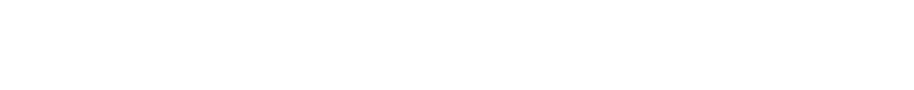 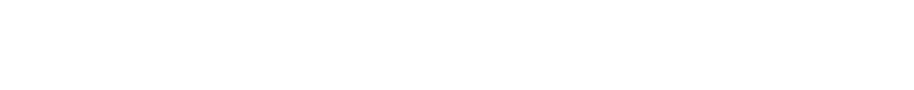 108.12.27發行【升學資訊】【109學年度科技校院申請入學】招生簡章已公告，請同學上網查詢!椰林練習生~臺大之高三升學活動：臺大服務社團為即將升大學的高三生所舉辦的一系列輔導活動，有台政師等大學的在學學長姊，還有已經在業界工作的學長姊，在升學與往後就業方面提供自身經驗和相關諮詢給有興趣詢問的高三生們。相關資訊請至輔導處最新消息查詢。2/29(六)14:00入場 科系大搜尋3/7(六)14:00入場 備審資料大解密3/28(六)9:00入場 繁星的誕生營4/11(六)13:30入場 面試模擬大公開高三親職教育講座：輔導處將於109年年2月24日（一）辦理高三家長親職教育講座，協助家長了解該如何在學測後引導學生進行生涯評估、選填志願等。歡迎有興趣的同學上輔導處網站查詢相關資訊及上網報名醫學系在幹嘛？│人生勝利組    鄰居的大媽在知道我讀台大醫學系後，只要在碰巧遇到她和她兒子，她兒子總免不了被一番數落。這位高中生小弟，姑且就給他最基本款的化名「小明」好了。我總覺得，我跟小明本來可以是好鄰居加上好朋友的，但在他媽媽一次次的轟炸後，小明和我之間也漸漸的多了一層尷尬的隔閡。    「你沒有蓋瑞葛格那麼聰明，又不認真讀書，我都不知道你未來能做什麼了。」在那當下，我只記得我不斷的搖頭苦笑，然後心裡期盼著電梯再加速100倍。走出電梯的那一刻，對我來講無疑是種解脫，然而對小明並不是，在我走出電梯後他只會面臨更激烈的譴責。    考上台大醫學系，並不值得那樣的稱讚，更別說被拿來和別人比較，或否定別人的人生。    人生的路十分寬廣，每個人有自己的路，學業只是其中的一條小徑。我可以在大學聯考考高分，但我沒辦法像郭婞淳一樣用世界紀錄感動全台灣。同樣的，或許小明的段考分數沒能到他媽預期，但他未來絕對不如他媽所說的「不知道能幹什麼」。    首先，光論外表，又高又帥的他就已經海放我上百條街，讓我微微的不爽和嫉妒。除此之外，他為人誠懇親切，又很能和所有人聊天，不論是大樓管理員還是其他鄰里的長輩，沒有一個人不稱讚他懂事。最後，鄰居這位大媽擅長炒房，名下號稱有13棟台北市區的房子，因此，說小明家財萬貫也不為過。    綜合在一起看，小明簡直無懈可擊，集結了夢寐以求的高、富、帥三元素。高富帥的小明，人生才過5分之1，我很納悶他媽媽為什麼會覺得他是個魯蛇，然後鄰居那位讀台大醫的粗腰肥宅是個成功者。    隔年的聯考，小明錄取上了他心目中的第一志願，一間在外地的大學，據說小明填外地的大學，就是為了擺脫他媽媽那無盡的嘮叨，想不到天不從人願，鄰居的大媽咄咄逼人又財力雄厚，霸氣的在學校旁邊買了一棟房子，和小明一起搬過去念大學了。只能說，天亡小明也。    不過無論如何，我終於不用每次等電梯時都疑神疑鬼，提心吊膽的擔心自己會遇到他們母子了，阿彌陀佛。    許多人在回首人生時，常會流露出許多的不如意，無論是滿懷欣喜投入的人生或是被迫選擇的人生。功成名就並出類拔萃，並不代表就是人生這場馬拉松的贏家。我們的好朋友，剩殿騎士團一員的皮卡昌，就是個完美的例子。    雖然考上了第一志願台大醫學系，但高學歷對他而言，可有可無，甚至沒帶來什麼好處。曾經，他因為學歷，在應徵咖啡店工讀生時被質疑根本沒有打算認真看待這項工作，只是為了泡妞而來的。    在他的人生，只要能交到女朋友，只要能脫離剩殿騎士團，就已經是種成功。然而，在畢業的那一天，皮卡昌失敗了，儘管多次的出征，但他終究還是剩殿騎士團的一員。拿到了第一志願的文憑，拿到了醫師執照，不論外人怎麼看待他那看似一帆風順的人生，對皮卡昌而言，他的人生卻是最失敗的，甚至連許多換過無數女朋友的小學生都不如。    七年過去，皮卡昌含恨從女生眾多的台大畢業，鬱鬱寡歡的去當兵了。然而，幾度峰迴路轉，皮卡昌的人生竟然在當兵時，迎來了他心目中的勝利。「欸，我已經認識全校的妹子了。」某天早上，手機裡跳出了這麼一條猥瑣的訊息後，皮卡昌還刷了一波高興的貼圖。說實在，我很難理解皮卡昌的喜悅，全部的人都知道他在綠島國中當教育替代役，整間學校男女加起來只有40個人，要不認識全校的妹子可能還比較難。    但是，當我看著他那一波興奮的貼圖，以及他用字遣詞中那真切的喜悅，我知道他已經找到生命中的成功，而那是再高的學歷都無法帶給他的充實。能過著自己滿意的人生，能在每天躺上床的那一刻感到充實愉快，並時時刻刻享受著這場馬拉松的每一個步伐，就是人生中真正的勝利組。我真心覺得，就讀前面的志願序，只不過意謂著比較能適應我國的考試制度，並幸運的有家庭和師長的支持罷了。    聰明的人、才華洋溢的人比比皆是，只不過每個人的天份都落在不同的領域，每個人願意努力付出的目標也不同。    業務們行銷時的長袖善舞，運動選手展現出的協調能力，健身房教練的又帥又壯，網路上年輕Youtuber聖結石的號召力，都讓我羨慕敬佩無比。    人生中真正的勝利，莫過於做著自己喜歡做的事，成為自己想要成為的人，是明亮而不刺眼的光輝，是不自怨自艾的從容，是無須聲張的厚實與不陡峭的高度。內容摘錄自https://bitty.tw/winners/